Dorpen oppimpe, nieuwe kalender en andere zaken2-1-2015 door: Redactie Hallo bewerking POOok dit jaar schreef Ger Gubbels weer de nieuwjaarsconference in Horst aan de Maas. Deze werd op donderdag 1 januari voorgedragen door Marc Joosten en Sacha van de Ven. Zij bespraken de meest opvallende gebeurtenissen in onze gemeente van het jaar 2014. Hieronder de gehele tekst.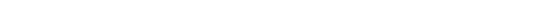 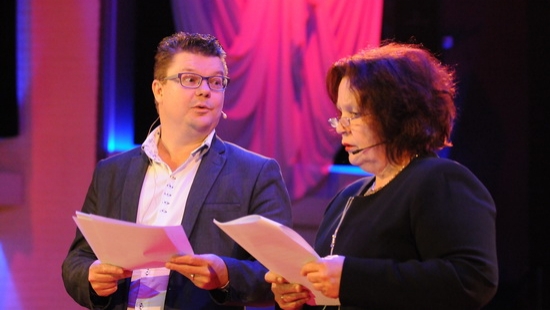 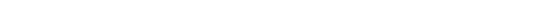 M. Gojemiddág, meense oêt Hôrs aan de MaasS. Allemaol ’n zalig neejjaor, live vánoêt Herberg de TroostM. Nou, zaowied ziên we nag lang ni, we zitte nag gewoën op ‘t aldS. Jao, dát wiêt ik, ma ’t stiët d’r toch án te kome, 8 miljoen zuj deverbouwing gaon kosteM. Wie zâg dát? Wethouder ván Rensch of iemes di wál kán raekene?S. Jao, dao ging di wethouder duchtig oonderoêt beej die verbouwingván sporthal de Kruisweide in ZerumM. Heej haet zich twië ton verteld, heb ik meej laote vertelleS. Ma heej waor wál sportief: heej alle schuld op zich genaomeM. die twië ton?S. Nae, de schuld ván die telfout. En nou keumt d’r nag ‘ne kiêr130.000 euro beej, umdát ze neet op de invalide-veurzieninge geraekend hajeM. Ma ’t schient allemaol gen probleem te ziên: ze gaon 25.000 euro per jaor bespare op de energiekosteS. Oh, ma dán is de gemaent ovver 13 jaor oêt d’n ozelM. Jao, en de sporters in die hal okS. Birgit op de Laak haet ’t nag heit gehad dit jaor, die zaot in de race vur beste bestuurder ván NederlandM. En? Dát zal ze toch wál gewonne hebbe?S. Waorum mende geej dát?M. Ze lut rechts aaltiêd vur gaon, zelfs as links duchtig gewonne haetS. Nae, ma ze haet ni gewonne. De jury vóng dát ze toch wát duk ‘nen BOB nuüdig haajM. Jao, die politiek, Kees ván Rooij lut zien snor staonS. stiekem, zoonder ’t bekend te make, zeg ma, zoë tusse neus en lippe doorM. Ma ik vóng ’t neet oêtzeen, net burgemeister Peppone ván Don CamilloS. Ik wiët ni of d’n daeke dát ’n compliment vingt …M. Ma Kees haaj neet alliën ‘ne snor, heej haaj ok ‘ne neje sikS. Nae, Marc, nou vergiste geej ow: beej Kees haet d’r niks án de kin gehangeM. Zao’ne sik bedoel ik ok ni, ik bedoel ‘ne neje secretaris: Hans van der NoordtM. Ovver snorre geprot: Thijs Coppus drukt zien snor: heej haet ’t wál gezeen in Hôrs.S. Jao, heej haet ’t vort te druk in Den HaagM. Zaet ie, ma glúfde geej dát? Din is gewoën teleurgesteld in de Hôrster politiekS. Hoe mende?M. Heej is de groëte winnaar ván de verkiezinge, haopte op ’t pluche ván ‘ne wethoudersstool, ma eindigt toch wer op ’n klapstulke ván de HaasS. Ma Leon Litjens din haet toch oonderhandeld? Of informateurtje gespeuld?M. Krek, dát is ‘t ‘m. Iederiën wet, dát din zelfs de roëje paprika’s links lut liggeS. Ma di Leon Litjens haet vort ’n zwaor baanM. Ach, ’t zuj wátS. Nae, ’t werk op zich dát velt wál mej, ma heej zuut elken daag ván oêt zien werkkamer ’t Floriadeterrein ligge, ’n sort TantaluskwellingM. ’t Floriadeterrein, wao Venle en Hôrs straks same ’n zwembad wille ánlegge: ze hove alliën nag ma beton te storte in di bodemloze putS. Nae, ik daenk, dát dát zwembad dao ni doorgiët. D’r zien planne vur ’n sportcentrum in Kasteelpark ter HorstM. in de Moelbaerenbos mende geej? Wao de fusiekorfbalclub ván de Miëterik, America, Hôrs en Haegelum vort oonder de naam Oxalis zien thoêswedstrijde speult?S. Ja, dát ok, ma dao keumt ’n sort Papendal án de Maas, mét ‘n zwembadM. ’t Marie-Louise Vaessen zwemstadionS. En de Paul Verhaegh-arenaM. Di speulde toch ma moëj op ‘t WK in BraziliëS. Nico Freriks volleyt in Teheran op hoëg niveauM. Ja, 1500 maeter bovve de ziëspegelS. Mike Cleven wuurdt derde op ’t WK veldscheteM. Dominique Janssen wuurdt Europees kampioen met de voetbalmegjes en plátst zich ok nag vur ’t WK met de groëte vrollieS. en ovver Dirk Marcellis stóng in de krant, dát heej ien ván de wiënige voetballers is die kunne laezeM. De krant zeker? Di lust ie ván A tot Z,S. en sindskort ván B nao AM. En dán is ie ok nag vader gewaore, ván zoen JordS. Jao, schattig hè, en de naam keumt ván ’n Paninipletje ván de PlusM. Ma good, dát ze dao toen net gen biëstepletjes haje: Skippy, Fury, Black BeautyS. Nae, Black Beauty móg nimmer, ’t is vort gewoën BeautyM. Och, die Zwárte Pietdiscussie. Dao erger ik mee greun en gael aS. Jao, zien we net ’n bitje zaowied, dát we geaccepteerd hebbe, dát jónges oêrbelle drage, mot Zwárte Piet ze wer oêtM. Ma we haje ’t ovver sporte: Anne en Fieke Reijntjes oêt Miëldere woare de sporters ván ’t jaorS. en Finn Timmermans oêt Brokezevôrs ’t sporttalentM. En ‘t veertal ruiters ván Wittenhorst waor de sportploog ván ‘t jaorS. Die sprónge d’r zeker oêt?M. Ja, lach d’r ma mej, lot die paerd ma los: we kriêge ’t Equestrian Center de Peelbergen in de Kroënenberg, gebouwd dór de gebreurs ván GrunsvenS. ván Grunsven? De brurkes ván Bonfire?M. Ván Ankie, jao, ze hebbe wát hindernisse motte neme, ma ze zien nou toch án ’t bouwe. Dit jaor giët ’t ál aopS. Ik heb zelfs al ’n kerskaart gehad van ze: merrie ChristmasM. Ik ving ’t nag steeds ’n gemiste kans: equestrian center de Peelbergen.S. Hoe bedoelde?M. Dát haet gen Europese oêtstraoling, ’t is zao kneuterig. Equestrian Center de Peelbergen deut meej daenke án poneypark SlagharenS. Wát stelde geej veur daan?M. Ik zuj ’t gâns verengelse: Equestrian Center Horse, Equestrian Center Horse upon Maas.S. Ach, allemaol die Engelse name teggewaorig. Di fietspaad ván Hôrs nao Venle nevve ’t spaor, waorum het di: Greenport Bikeway?M. Jao , dao hedde geliêk i, waorum het di ni gewoën: fietspaad ván Hôrs nao VenleS. Ja, en in Venle het ie da: fietspaad ván Venle nao Hôrs. Dudelijker kán ’t ni. Hedde nag miêr Engels?M. Ja, Powerman stopt met de Night Run, stiët d’r in de krant. Waorum stiët dao ni: in Hôrs wúrdt in d’n dúster nimmer gerend?En daovur in de pláts waoje ze dán op de zaoterdágaovend de Highland GamesS. Ma die zien toch ni doorgegaon? Dát veel de organisatie kald op ’t liêfM. Net as de Ice bucket challengeS. Die ging toch wál door? Dao haet Kees nag a mejgedaonM. Jao, di ging wál door, ma ’t veel toch kald op ’t liêfS. Wát ’n ge-emmer, hè?M. Um ’n klats water. En da hedde nag de truckrun …S. Ok ’n Engels waordM. Nae, ma dao mógde nimmer geclaxonneerd waere. De pliessie zuj boetes gaon gaeveS. Wát? Zien die gans betoeterd?M. Dát vóng Roy Bouten ok. Di waoj die boetes wál betaleS. Jao, Roy Bouten, ’t iënige raodslid, dát gespierde taal lut zeenM. in de Arena, ja. Ma nou we ’t ovver Roy hebbe: hedde geej trouwes ál gehuurd, dát Lottum zelfstandig wil waere?S. Lottum zelfstandig?M. Ja, met de paerdemaert hebbe ze ál ves geoefend met paspaortcontroles vur paerd en de illegale biëste zien drek teruggesteurdS. ’n Belse knol met ’n verloëpe ID-kaart, ’n paar Shetlandponeys zoonder verbliefsvergunning, 2 verdachte Arabiere en iën przewalskipaerdM. En persant hebbe ze de meense a-gehalde en gecontroleerd op belastingschuld. Dát haet 20.000 euro opgeleverdS. Jao, de toekomst vur de vrijstaat Lottum zuut d’r roëskleurig oêtM. Ze hebbe ok ál ’n keuniging, ‘n roëzekeunigin mét ‘ne lakeiS. LAKEI oêt Lottum haet d’n oondernemerspriês gewonneEn Faunatics de Jo JanssenpriêsM. En da kunne ze oêt de umliggende däörpe ridders roonseleZoeas oêt de Melderse Keijsers Mies, oêt Lottum Hay SoreeEn oêt Hôrs Theo en Marleen, dao hóft gennen achternaam beejS. En d’r waore d’r nag miër met zien beje:Ok Jan en Riny Brouwers wórde keuninklijk oonderschejeM. En oêt Swolge de hiëre van Wijk, Martens en EbbenhorstEn Michel Peeters en Jos Strijbosch oêt GrubbenvorstS. In Lottum zaot d’n brandwaer kort beej ’t veur:Peter en Herman van de Pasch én Piet Vorstermans, ’n lintje vur eur.M. In Brokeze kraege Twan Hoeijmakers en Jos Vousten ’n lintEn in Miëldere haaj Leo Willems ’t verdindS. In Zerum veel ’t mej met de lintjesraegen,Dao kome we alliën Mieke Bouwman-van Gelder taege,M. En in Griendtsveen haet ’t ziene majesteit moge behage,Dát Annie van Limbeek vort zien lintje móg drageS. In Hôrs is de harmonie duchtig gefêteerd,Want beej eur zien Pierre Duchateau en Nico van Tilburg met ’n orde vereerdM. En ’t haet de keuning naturlijk good gedaon,Dát Anneke Vossen-Speijken heej jaore haet gestaonS. Tenslotte motte we Wil Thijsse oêt Hôrs ni vergaeteEn Joop de Hoon, ge wet wál, din in de raod haet gezaete.M. En da waor d’r natuurlijk nag, speciaal vur de kiendere’n gemaentelijk lintje vur Sjuul Philipsen, jús jao, oêt TiendereM. Jao ma, Sacha, weej haje ’t ovver die 20.000 euro die de belasting in Lottum haet gevange. Daovaan kunne ze Lottum ok moëj verhaegelsummeM. Verhaegelsumme?S. Ja, dát is ’t oppimpe ván ow däörp met eige ideeë, eige meense en andermans geld. Hegga kriegt 15.000 euro ván de RaboM. Oh, geej ment dát project waobeej d’n Haegelsum geletterd giët waereS. Ja, de 8 letters ván Hegelsom 2½ maeter hoëg beej de invalswaeg ván ’t däörp. En die letters moge ze zelf pimpeM. Ma dát zuj niks vur Evertsoord ziênS. Waorum ni? Mende geej dát die ni creatief ziên?M. Dát wál, ma die hebbe gen 10 toegangswaegS. Ma wál Menno Buch op bezeuk gehadM. Da’s waor, dát waor ’n boeiend programma, Buch in de bajesS. Ma ze zien Hôrs ok schon án ’t verhaegelsumme. D’r kome ovveraal pleine beejM. Ja, as ge pleinvrees het, da motte nimmer in Hôrs ziênS. Iërs ’t Lambertusplein opgeknapt met ’n prachtige fonteinM. Da’s waor, ma miër is d’r ok ni te doon op dát pleinS. Nou Marc, verget ’t hundje niM. Nae, ma ik bedoel, as ik oëits ’n laeg plein heb gezeen, dán is dát ’t Lambertusplein wálS. Ma dát guft toch niks?M. Nae, ma da motte ze de naam verandere: Plein van de Hemelse Vrede: de kerk nevve de deur en as ‘t ’n bitje waeit werde gezaegendS. Spot d’r ma mej: Cay Kleeven en Christ Coppes hebbe d’r ’n wc beej motte makeM. Waorum dát da?S. Door dát geklater de gansen tiêd motte meense iër nao de wc.M. En dán hedde nag d’n tragischen aoliebollekraomS. Waorum tragisch?M. Di zit met de gebakke paere. En neet alliën paere! Di blieft aoveraal mej zitte. Ma de beste aolieböl ván Nederland zitte in Zerum, ván de gebroeders GommansS. Ma Marc, verget ’t hundje niM. En zoë hebbe we midden in däörp vort ’t Lambertusplein en ’t Wilhelminaplein, ’n waterplein en ’n Waterloosplein, ma ja, dao hebbe ze wál wer beerS. Marc, ’t hundje …M. En ‘ne lama hebbe ze ok op ’t WilhelminapleinS. Wát hebbe ze dao?M. ‘ne Lama. ’n Paar jóngere hebbe dao op ‘ne vriedágaovend ‘ne witte lama gezeenS. Haje die jónges gedroonke?M. Nae, want dán haje ze d’r wál twië gezeen. Nae, ma later bleek ’t trouwes ’n damhert te ziên dát op zeuk waor nao ’t schaakbord ván Jan ván HeijsterS. Nou geej ’t ovver lama’s hed: Jan Janssen oêt d’n Haegelsum haet d’n dalai lama gespraoke en heej waor in New York genomineerd vur de Lucy AwardM. Ma wao haje we ’t ok al wer aover?S. Ovver dát hundje …M. Tja, dát hundje. Vul meense make zich druk um ’t feit, dát dát hundje zittend plast … Nou, dát kán ik ok, huurS. Nae, Marc, ’t giêt d’rum dát ’t ni natuurlijk is. ‘nen Hoond di zittend plast mot op zien minst ongemekkelijk kieke.M. Jao, ik snap ‘m. En dezen hoond di kiekt as of ie net RinTinTin en Lassie opgeschreven haetS. Ma ’t giët toch ok um ’t versje. Dát versje klopt niM. Nae, toch wál erg toevallig, wah, gâns Hôrs en umstreke kent dát versje en net din iëne meens din ’t nimmer precies kent, di wúrdt um de tekst gevraogd S. Jao, dá’s waor, zulle we ’t nag iëne kier veur doon met z’n álle: Hedde dôrs,Da godde nao HôrsDao stiët ’n hundjeDát pist ow in ’t mundje M. Goed zo, en vur de rest zal dát biëst de komende 6 waeke nag wál ’n paar kiêr bespraoke waere, daenk ikS. Neet alliën Hôrs, ma ok Tiendere haet trouwes ’n watertappunt in däörp, ma dao keumt d’r Lourdeswater oêtM. Ohoh, wát haet dát wál ni gekost, 1700 kilomaeter leiding?S. Nae, dát haet de WML vur ’n groët diël betáld. Die ván Tiendere zien oêtgekiendM. Jao, dát klopt, in Tiendere wúrdt nimmer gekiendS. Ma we haje ’t ovver neje pleine in Hôrs?M. Oh ja, we hebbe nag ’t Kloosterhofplein met de Wijsneusgroep. Die biëldegroep is vur de zaovulste kiër verplátstS. Jao, ma Marc, dát leet aan de groep zelf: zao gauw die biëlde äörges staon, dán wiest di kabouter Wijsneus álwer de pláts a, wao heej de volgende kiër hin wilM. En da kriege we beej ’t Gasthoês nag ’t GasthoêspleinS. Dát ving ik genne moëje naam, ok ’n bitje kneuterig, ’n bitje däörpsM. Oh? Wao daenkte geej dán a?S. Beursplein. Net as in Amsterdam. En da mot d’r eigenlijk net as op ’t Lambertusplein, ok ’n standbiëld ván ‘n biëst komeM. Heb ik ok ál bedócht: ’n schaop, en da beej de shoarmazaak ván Ramses vur de deurS. Dát zal Marian Thieme leuk vinge …M. Dát kán meej niks schille, en ok dao wil ik gaer ’n ald-Hôrster spraekwaord beej hebbe staon:S. En dát is?M. “Dao hedde ’t schaop án ’t schiête”S. Oh En da kunne de kiender op ’n knúpke dowe …M. Ma weej waore án ’t verhaegelsumme …S. Ja, Brokezevôrs haet zich wer ’n kermis verhaegelsumdM. Jao, ’t is nag gen Toverland, ma in elks geval wer ’n kern met ’n kermisS. al motte ze wál zuinig án doonM. Waorum?S. Umdát de Rabo-bank de pinautomaat haet weggehaald, net as op de Melderse en án de MiëterikM. En in Hôrs is de pinautomaat ván de ING ram wegS. En nou waore ván de waek de pinautomate die ’t nag wál deje, laegM. Nae, de Rabo-bank haet wiënig reje vur ’n fiësjeS. Nou, dao waor Alfons Versteegen ’t ni mej aens: di nuüjde 2000 mân tegeliêk oêt op zien fiësjeM. Dát zal meej ’n knalfiëst zien gewaoreS. Zao’n knalfiëst haaj in Grubbevôrs ni gekund: dao haet de schuttereej nag stiëds ruzie met ’n paar buurtbewoënersM. Ma as die schuttereej wer ’n kiêr ’t OLS wint, da kunne de toeschouwers vort met d’n trein kome: Grubbevôrs kriegt ‘n stationS. Met ’n stationsplein d’rveur. Dao kán da moëi ’n standbiëld ván de Toddezek op: zeej winne vur d’n derde kiër ’t LVKM. Ja, en nou doon ze nimmer mejS. Dát kán ok ni: de halve finale zit vol, ze hebbe d’r al 61!M. En misschien zuj ’n NGB-plein in Grubbevôrs ok ni misstaonS. ’n NGB-plein? Ma dát NGB is d’r toch nag ni?M. Nae, ma toch zäörgt ‘t al jaore vur veul stófS. De Afterpartees hebbe ok vul stóf doon opwaeje: optraeje op Pinkpop én ze winne de cultuurpriês ván 2014 ván de MuzikantineM. Michiel ten Horn wint met Aanmodderfakker 3 Goude kalvereS. Um & Um kriêge de Veldeke OeuvrepriêsM. Jolijn Ummenthun wint met eur zitvolleybalploog de sportpriês ván VenleS. Peter van Dijck oêt America kriegt de Prix d’AspergeM. en Willem Derks wint ’t muulke vur zien rol in Tot ik vliegS. Ma Marc, efkes wát anders: hedde geej ‘m ál hange?M. Wát zegde geej?S. Of geej ‘m ál hed hange?M. Maar megje, ik bin krek heejS. Nae, ik bedoel de kalender. Hedde geej de gemaentekalender ál hange?M. Nae, dát giët nag ni, da mot ik iërs de keuke verbouweS. Waorum dát?M. Nou heej vort twië waeke tegeliêk lut zeen, is ie aens zao groët en hungt ie beej meej ovver de lichtschakelaarS. Dán hangde um toch äörges anders neer?M. Giët ni, da mot ik texe wao heej tot nou toe haet gehange. ’t Kost meej aalt geldS. En ik ving um ok ni duurzaam. ’n Bitje kalender mot toch zaowát ’n jaor mejkunne, dát zeej ik beej deze ni gebeure. Vurdát jannewari vurbeej is, is ’t getje oêtgelodderd.M. Jao, ik daenk ok, dát ’t vur de kalender eind juni ál Aldjaor isS. Hmm, en begeen juli ald pepeerM. Ma we motte ’t jaor ni mopperend beginneDe gemaent haet ’n jaor d’n tiêd um wát anders te verzinneS. wát ok wer good vur Adje isWant di luüpt nou 2000 iêzere spirölkes misM. Ma ik bin beneejd wát ’t neje jaor ós brenge giëtOf de werreld nag miër iëlend te wachte stiëtS. Of dát ebola te geneze zal zienen d’r ’n oplossing keumt vur de Oekraïen M. Hoe ’t wiër giët met de islamitische staatMet de onthoëfdinge in naam ván ’t kalifaatS. met de, zoë neume ze ‘t, humane rampezoë as de miljoene Syriërs in tentekampeM. Want met aal dees ellende nevve de deurStelt os economische crisis toch eigelijk niks veurS. en wát Hôrs án de Maas a-giët, ach, ’t keumt wál goodDát zanike en moppere zit os in ’t bloodM. Laot 2015 ma kome, weej zien nou klaor,S. vur ow allemaol de beste wenseMS en ’n zalig neejjaor